RFID-карт AR-CR1-EM-IPРуководство пользователя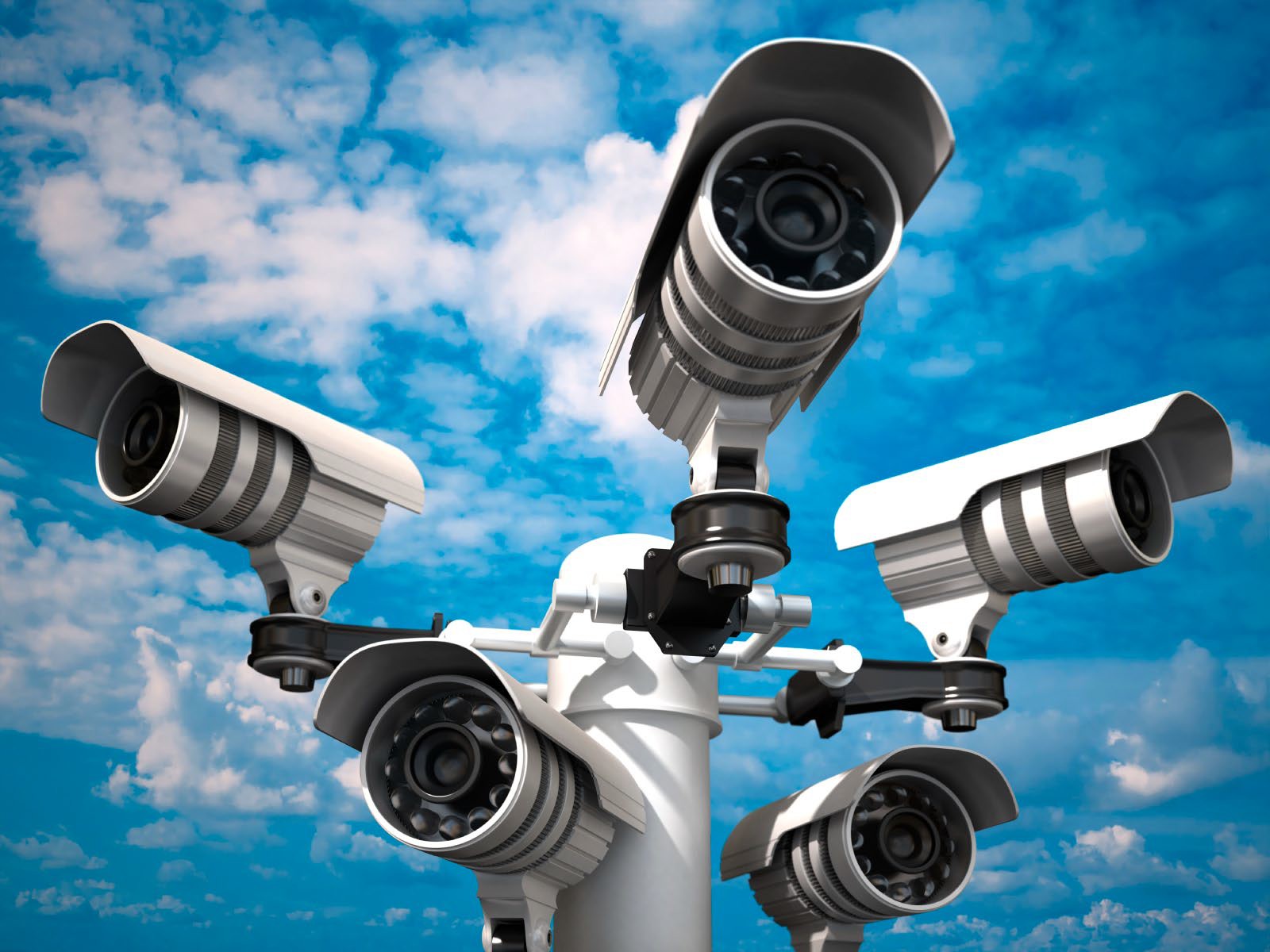 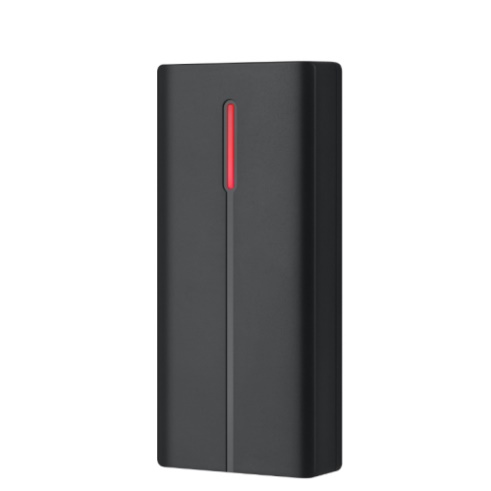 ОсобенностиПластиковая оболочка.Низкое энергопотребление, ток в режиме ожидания менее 
30 мА.Вывод рабочей группы 26.Высокая скорость поиска: время между считыванием карты и открытием двери составляет менее 0,1 с.Технические характеристикиУстановкаПросверлите отверстия на стене в соответствии с размером отверстия задней крышки или установите кабельную коробку на стене.  И надежно закрепите заднюю крышку на стене с помощью прилагаемых винтов. Проденьте кабель через отверстия для кабеля, подсоедините необходимый провод, оберните неиспользуемый провод изоляционной лентой на случай короткого замыкания.Прикрепите переднюю крышку к задней крышке с помощью отвертки.Значение проводовСхема подключения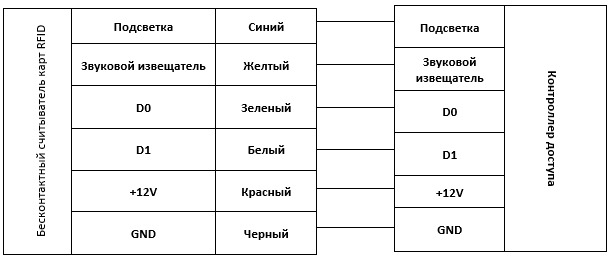 Товарная накладная№ п/пНаименование параметраЗначение параметра1Рабочее напряжение9-12V DC2 Тип картыEM/Mifare3Расстояние считывателя3-6 cm4Ток покоя≤ 30mA5Рабочая температура-45°С ~60°С6 Рабочая влажностьОтносительная влажность 10%-90%7ВодонепроницаемыйСоответствует стандарту IP688Измерение110*48*20 ММ№ФункцияЦветОписание1LEDСинийСветодиод2BeeperЖелтыйЗвуковой сигнал считывателя3D0ЗеленыйВыход D04D1БелыйВыход D15+12VКрасныйИсточник питания +12В6GNDЧерныйЗемля (минус источника питания)ИмяМодельКоличествоПримечанияRFID-считывательAR-CR1-EM-IP661Руководства пользователяAR-CR1-EM-IP661Дюбель26 мм х 30мм, используется для крепленияСамонарезающие винты24 мм х 28 мм, используется для фиксации